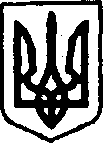 УКРАЇНАКЕГИЧІВСЬКА СЕЛИЩНА РАДА XXV СЕСІЯ VIII СКЛИКАННЯРІШЕННЯ28 січня  2022 року                        смт Кегичівка   	                                 № 5878З метою забезпечення  планомірного, економічно обґрунтованого                і комплексного розвитку села, підвищення його рівня благоустрою та створення сприятливих умов життєдіяльності населення,  відповідно до статей                  17, 18  Закону України «Про регулювання містобудівної діяльності», статті     12 Закону України «Про основи містобудування», Порядку розроблення містобудівної документації, затвердженого наказом Міністерства регіонального розвитку, будівництва  та житлово-комунального господарства України                 від     16 листопада 2011 року  № 290, враховуючи витяг із протоколу засідання архітектурно-містобудівної ради при Департаменті містобудування                   та архітектури Харківської обласної державної адміністрації  від 16 жовтня 2020 року № 6, керуючись  статтями 4, 10, 25, 26, 31, 42, 59 Закону України «Про місцеве самоврядування в Україні», Кегичівська  селищна рада ВИРІШИЛА:1. Затвердити   містобудівну   документацію  -  «Генеральний   план  села Вовківка Кегичівського району Харківської області» та «Генеральний план (ЗОНІНГ) села Вовківка Вовківської сільської ради Кегичівського району Харківської області»,  розроблену ТОВ  «КОМПАНІЯ  ГІСАПР».2. Вважати таким, що втратив чинність попередній Генеральний план, поєднаний із проєктом детального планування села Вовківка радгоспу              ім. Паризької комуни  Кегичівського району  Харківської області, розроблений  у 1986 році Українським державним проєктним інститутом  «Укрміськбудпроект».3. Контроль за виконанням даного рішення покласти на постійну комісію          з питань земельних відносин, охорони навколишнього природного середовища та будівництва Кегичівської  селищної ради (Віталій ПИВОВАР).Кегичівський селищний голова      оригінал  підписано    Антон ДОЦЕНКОПро затвердження містобудівної документації  «Генеральний план села Вовківка Кегичівського району Харківської області» та «Генеральний план (ЗОНІНГ) села Вовківка Вовківської сільської ради  Кегичівського району Харківської області»